Межправительственный комитет по интеллектуальной собственности, генетическим ресурсам, традиционным знаниям и фольклоруТридцать девятая сессияЖенева, 18-22 марта 2019 г. ПРОЕКТ ПРОГРАММЫ ТРИДЦАТЬ ДЕВЯТОЙ СЕССИИ Документ подготовлен СекретариатомВо исполнение требования Межправительственного комитета по интеллектуальной собственности, генетическим ресурсам, традиционным знаниям и фольклору ('Комитет') о распространении предлагаемой программы работы в настоящем документе представлен проект предлагаемой программы работы тридцать девятой сессии Комитета.  Данный проект программы носит ориентировочный характер: фактическая организация работы Комитета будет определена Председателем и членами Комитета в соответствии с правилами процедуры.[Конец документа]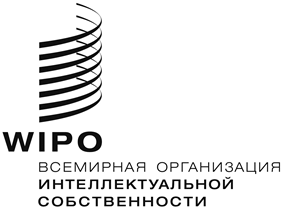 RWIPO/GRTKF/IC/39/INF/3 rev.WIPO/GRTKF/IC/39/INF/3 rev.WIPO/GRTKF/IC/39/INF/3 rev. ОРИГИНАЛ:  АНГЛИЙСКИЙ ОРИГИНАЛ:  АНГЛИЙСКИЙ ОРИГИНАЛ:  АНГЛИЙСКИЙДАТА:  27 февраля 2019 г.  ДАТА:  27 февраля 2019 г.  ДАТА:  27 февраля 2019 г.  Воскресенье, 17 марта 2019 г.с 9:00с 16:00Воскресенье, 17 марта 2019 г.с 9:00с 16:00Заседание Специальной экспертной группы по традиционным знаниям и традиционным выражениям культурыВ заседании примут участие назначенные эксперты.  Заседание не является официальной сессией Комитета, но оно проводится по решению Комитета и обслуживается Секретариатом.Консультативный форум коренных народовВ работе Форума примут участие члены организаций, представляющих общины коренных народов.  Заседание не является официальной сессией Комитета, но оно проводится по решению Комитета и обслуживается Секретариатом.Понедельник, 18 марта 2019 г. 10:00 – 13:00Пункт 1: 	Открытие сессии Пункт 2: 	Принятие повестки дняWIPO/GRTKF/IC/39/1 Prov.WIPO/GRTKF/IC/39/INF/2WIPO/GRTKF/IC/39/INF/3Пункт 3:	Принятие отчета о тридцать восьмой сессииWIPO/GRTKF/IC/38/16 Prov. 2Пункт 4: 	Аккредитация некоторых организацийWIPO/GRTKF/IC/39/2Пункт 5: 	Участие коренных народов и местных общин Добровольный фондWIPO/GRTKF/IC/39/3WIPO/GRTKF/IC/39/INF/4WIPO/GRTKF/IC/39/INF/6	Дискуссионная группа коренных народов и местных общин Не является официальным заседанием Комитета, но отчет о работе Группы включается в отчет о работе сессии WIPO/GRTKF/IC/39/INF/5Пункт 7: 	Традиционные знания/традиционные выражения культуры WIPO/GRTKF/IC/39/4WIPO/GRTKF/IC/39/5WIPO/GRTKF/IC/39/6WIPO/GRTKF/IC/39/7WIPO/GRTKF/IC/39/8WIPO/GRTKF/IC/39/9WIPO/GRTKF/IC/39/10WIPO/GRTKF/IC/39/11WIPO/GRTKF/IC/39/12WIPO/GRTKF/IC/39/13WIPO/GRTKF/IC/39/14WIPO/GRTKF/IC/39/15WIPO/GRTKF/IC/39/16WIPO/GRTKF/IC/39/17WIPO/GRTKF/IC/39/INF/7Пункт 1: 	Открытие сессии Пункт 2: 	Принятие повестки дняWIPO/GRTKF/IC/39/1 Prov.WIPO/GRTKF/IC/39/INF/2WIPO/GRTKF/IC/39/INF/3Пункт 3:	Принятие отчета о тридцать восьмой сессииWIPO/GRTKF/IC/38/16 Prov. 2Пункт 4: 	Аккредитация некоторых организацийWIPO/GRTKF/IC/39/2Пункт 5: 	Участие коренных народов и местных общин Добровольный фондWIPO/GRTKF/IC/39/3WIPO/GRTKF/IC/39/INF/4WIPO/GRTKF/IC/39/INF/6	Дискуссионная группа коренных народов и местных общин Не является официальным заседанием Комитета, но отчет о работе Группы включается в отчет о работе сессии WIPO/GRTKF/IC/39/INF/5Пункт 7: 	Традиционные знания/традиционные выражения культуры WIPO/GRTKF/IC/39/4WIPO/GRTKF/IC/39/5WIPO/GRTKF/IC/39/6WIPO/GRTKF/IC/39/7WIPO/GRTKF/IC/39/8WIPO/GRTKF/IC/39/9WIPO/GRTKF/IC/39/10WIPO/GRTKF/IC/39/11WIPO/GRTKF/IC/39/12WIPO/GRTKF/IC/39/13WIPO/GRTKF/IC/39/14WIPO/GRTKF/IC/39/15WIPO/GRTKF/IC/39/16WIPO/GRTKF/IC/39/17WIPO/GRTKF/IC/39/INF/715:00 – 18:00Пункт 6: 	Отчет о заседании специальной экспертной группы по традиционным знаниям и традиционным выражениям культурыПункт 7:	Традиционные знания/традиционные выражения культуры (продолжение)Пункт 6: 	Отчет о заседании специальной экспертной группы по традиционным знаниям и традиционным выражениям культурыПункт 7:	Традиционные знания/традиционные выражения культуры (продолжение)Вторник, 19 марта 2019 г.10:00 – 13:0015:00 – 18:00Пункт 7:	Традиционные знания/традиционные выражения культуры (продолжение)Пункт 7: 	Традиционные знания/традиционные выражения культуры (продолжение)Среда, 20 марта 2019 г.10:00 – 13:0015:00 – 18:00Пункт 7:	Традиционные знания/традиционные выражения культуры (продолжение)Пункт 7: 	Традиционные знания/традиционные выражения культуры (продолжение)Четверг, 21 марта 2019 г.10:00 – 13:0015:00 – 18:00Пункт 7:	Традиционные знания/традиционные выражения культуры (продолжение)Пункт 7:	Традиционные знания/традиционные выражения культуры (продолжение)Пятница, 22 марта 2019 г.10:00 – 13:0015:00 – 18:00Пункт 7: 	Традиционные знания/традиционные выражения культуры (продолжение)Пункт 8:	Любые другие вопросы Пункт 9: 	Закрытие сессии 